HOW TO CLAIM REIMBURSEMENT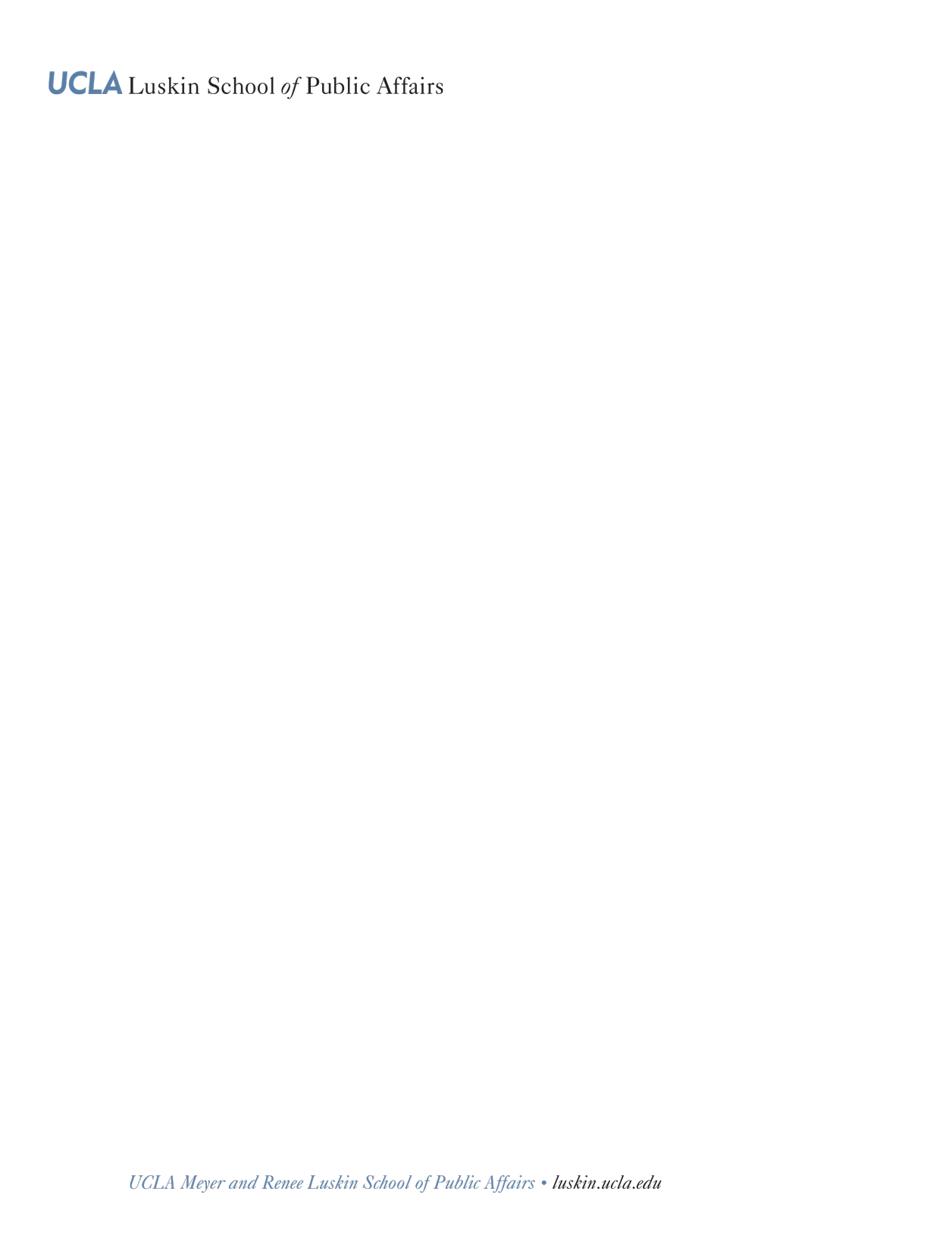 Please submit all required documents including the completed Travel Reimbursement Form and the itemized receipts to your assigned fund manager as soon as travel status is completed. Please be sure to provide the business justification for the trip and fund source for payment.Required Documentation for Travel Reimbursements: Airfare:Original e-ticket receipt or printed ticket with itinerary informationProof of payment Lodging:Original, itemized receipt showing a zero balance dueProof of paymentPlease refer to section about internet package dealsPlease visit this link for more information: https://www.travel.ucla.edu/air-car-hotelMeals & Incidental Expenses:The daily maximum Meals & IE limit is $62 per day. (rates as of October 15, 2017)Original receipt(s)Meals and incidental expenses are reimbursable for travelers on travel status for at least 24 hours or the travel included an overnight stay.The Meals & IE limit is based on actual costs; the cap should not be treated as a per diem.Alcoholic beverages may not be charged to State or Federal Funds. Transportation:Car RentalOriginal, itemized receiptProof of paymentGas receipts are reimbursable when a rental car is usedAdditional insurance is not reimbursablePersonal CarOnly mileage can be reimbursedOrigination and destination addresses must be providedGoogle Map route information for each leg of tripCurrent Mileage rate is 58 cents per mile. (*rates as of January 1, 2019)HOW TO CLAIM REIMBURSEMENTOther TransportationExamples of other transportation costs include: parking, tolls, bus, taxi, subway, shuttle, rail, Uber.Original, itemized receipts are requiredProof of payment Other Travel Expenses:Business Office ExpensesIncludes expenses such as phone, fax, internet connectivityOriginal, itemized receiptsProof of paymentRegistration FeesComplete registration formOriginal, itemized receiptProof of paymentAirline Baggage Charges:Original, itemized receiptProof of payment Foreign Per Diem:Receipts are not required for meals and lodgingIndicate location and foreign per diem rate per day of trip. You can find rates at this link.Airfare itinerary or PTA numberTravelers seeking reimbursement of actual costs in lieu of foreign per diem must provide original itemized receipts and proof of payments.Combination of foreign and actual costs is not allowed within the same expense type. Entertainment while on Travel Status:Original, itemized receiptProof of paymentType of expense (breakfast, lunch, dinner, refreshment)Attendee list to include name, title/occupation, and affiliation of participantsDate and location of eventName of the official hostPurpose of the entertainment expense while on travel statusHOW TO CLAIM REIMBURSEMENT* When original receipts are required but cannot be obtained or have been lost and all measures to obtain a duplicate have been exhausted, a statement should be provided explaining why such receipts are not being submitted with the expense report. The statement must include a certification that the amount shown is the amount actually paid and that the traveler has not and will not seek reimbursement from any other source.May 2021 – New On line Reimbursement SystemUCLA Concur/New ExpressUCLA Concur/New Express Training Documents UCLA Legacy Express System (Read Only)UCLA Travel Center Website